							Potsdam-Babelsberg, den 16. März 2023Betreff: Schulcloud
Liebe Eltern der ersten Klassen,wir freuen uns sehr, Sie und Ihr Kind in der Schulgemeinschaft der Grundschule Bruno H. Bürgel willkommen zu heißen! An unserer Schule hat jedes Kind einen Zugang zur Schulcloud Brandenburg. 
Die Schul-Cloud Brandenburg hat das Ziel, allen am Unterricht Beteiligten eine datenschutzkonforme Arbeitsumgebung zur Verfügung zu stellen, um den Unterricht und das Lernen zu unterstützen und zu gestalten. Sie bietet einen Materialpool für digitale Medien, der sowohl von Schülerinnen und Schülern als auch von Lehrkräften genutzt werden kann und bereichert das Lernen durch eine digitale Komponente. Natürlich ist diese Variante des Online-Lernens eher etwas für ältere Kinder, aber wir versuchen, mit viel Empathie und kleinschrittigen Angeboten den Einstieg für ihr Kind so unproblematisch wie möglich zu gestalten.Damit dies gelingt, möchte ich Sie bitten, Ihrem Kind eine E-Mail-Adresse einzurichten (beachten Sie bitte das Zusatzblatt zu den möglichen E-Mail-Adressen), welche Sie Ihrer Klassenleitung mitteilen. Diese nutzen wir dann regelmäßig, damit wir auch digital mit Ihrem Kind in Verbindung bleiben können. Die Nutzungsordnung für die Schul-Cloud können Sie unter https://schulcloud.org/link/BRB-Nutzungsordnung vorab einsehen. Vielen Dank für Ihre Anmeldung und Unterstützung.Mit herzlichen Grüßen 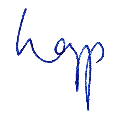 Hanna Kapp 
Schulleiterin
